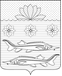 АДМИНИСТРАЦИЯ ГРИВЕНСКОГО СЕЛЬСКОГО ПОСЕЛЕНИЯКАЛИНИНСКОГО РАЙОНАПОСТАНОВЛЕНИЕот 10.12.2021                                                                                     № 301  станица ГривенскаяОб утверждении списка невостребованных земельных долей в праве общей долевой собственности на земельный участок сельскохозяйственного назначения, расположенный по адресу: РФ, Краснодарский край, Калининский район, установлено относительно ориентира в границах плана земель АОЗТ «Заря» с кадастровым номером 23:10:0108000:771, расположенного в границах участкаВ соответствии с пунктом 7 статьи 12.1 Федерального закона от 24 июля 2002  № 101-ФЗ «Об обороте земель сельскохозяйственного назначения», списком невостребованных земельных долей, опубликованном в ежедневной краевой общественно-политической газете «Кубанские новости» № 51 (7032) от 10.04.2021 года на стр. 14, в газете Калининского района Краснодарского края  «Калининец» № 14 (2575) от 09.04.2021 года на стр. 10,  размещенной информацией на официальном сайте администрации Гривенского сельского поселения Калининского района и на  информационных щитах, расположенных на территории Гривенского сельского поселения Калининского района, сообщением о проведении общего собрания участников долевой собственности, назначенного на 25.08.2021 г., в 11-00 часов, а так же в связи с непринятием общим собранием участников долевой собственности решения по вопросу утверждения невостребованных земельных долей в связи с его неправомочностью из-за отсутствия необходимого количества (кворума) участников долевой собственности, п о с т а н о в л я ю:           1. Утвердить список 82 (Восемьдесят двух) невостребованных долей в праве общей долевой собственности на земельный участок сельскохозяйственного назначения, расположенный по адресу: РФ, Краснодарский край, Калининский район, установлено относительно ориентира в границах плана земель АОЗТ «Заря» с кадастровым номером 23:10:0108000:771, расположенного в границах участка, согласно прилагаемому списку (Приложение № 1).2. Обратиться в Калининский районный суд Краснодарского края с требованием о признании права муниципальной собственности Гривенского сельского поселения Калининского района на земельные доли, признанные в соответствии с установленном статьей 12.1 Федерального закона от 24 июля 2002 г. № 101-ФЗ «Об обороте земель сельскохозяйственного назначения» порядке, невостребованными.3.	Настоящее постановление подлежит официальному опубликованию в информационных щитах Гривенского сельского поселения Калининского района и размещению на официальном сайте администрации Гривенского сельского поселения Калининского района https://www.grivenskoesp.ru/.4. Настоящее постановление вступает в силу с даты его официального опубликования.5. Контроль исполнения настоящего постановления оставляю за собой.Глава Гривенскогосельского поселенияКалининского района                                                                               Л.Г.Фикс                                                                                      Приложение № 1                                                                     к постановлению администрации                                                                      Гривенского сельского поселения                                                                        от ______________ № _________Список невостребованных земельных долей в праве общей долевой собственности на земельный участок сельскохозяйственного назначения, расположенный по адресу: РФ, Краснодарский край, Калининский район, установлено относительно ориентира в границах плана земель АОЗТ «Заря» с кадастровым номером 23:10:0108000:771, расположенного в границах участка№ п/пФ.И.О.Год рожденияРазмер земельной доли, га1Белоглазов Виктор Ефимович19515,572Богман Савва Федорович19255,573Борисенко Клавдия Яковлевна19235,574Варавка Владимир Егоровичн/д5,575Васильченко Агрепина Ефимовна19105,576Васильченко Александр Николаевич19745,577Васильченко Николай Моисеевич19375,578Вишневецкая Екатерина Григорьевна19195,579Волошина Агрепина Яковлевна19135,5710Горбуленко Екатерина Ивановна19095,5711Гречко Агафья Пантелеевнан/д5,5712Гречко Екатерина Тарасовна19125,5713Гречко Наталья Гавриловнан/д5,5714Гречко Пелагея Ивановна19285,5715Грицай Анатолий Ефимович19395,5716Гудым Антонина Романовна19285,5717Гусарь Олимпиада Пимоновнан/д5,5718Еренкова Александра Ивановна19385,5719Еренков Павел Иванович19395,5720Жванько Валентина Евдокимовна19285,5721Жванько Варвара Кирилловна19195,5722Жванько Петр Амросович19285,5723Золотько Александр Петрович19305,5724Золотько Надежда Григорьевна19705,5725Золотько Сергей Леонидович19755,5726Ильченко Дмитрий Мифодьевич19285,5727Идрис Надир Багаудинович19355,5728Кириленко Татьяна Кирилловна19135,5729Ковальчук Наталья Георгиевна19505,5730Конюхов Николай Николаевич19695,5731Короткая Римма Александровна19685,5732Кошкарев Владимир Иванович19605,5733Кривенко Мария Ивановна19425,5734Круть Прасковья Михайловна19125,5735Кулак Екатерина Тимофеевна19215,5736Кущева Ирина Ивановна19095,5737Ландин Владимир Владимирович19335,5738Малыш Пелагея Емельяновна19175,5739Мотрук Екатерина Филипповна19505,5740Мельничек Елена Васильвна19655,5741Мирошниченко Николай Константинович19555,5742Михайлюк Владимир Иванович19365,5743Михальчук Василий Андреевич19755,5744Павленко Василий Николаевичн/д5,5745Павленко Виктор Хатибович19635,5746Пелипенко Анастасия Лазаревна19275,5747Пелипенко Борис Яковлевич19375,5748Пелипенко Геннадий Борисович19695,5749Пелипенко Яков Леонтьевич19355,5750Первая Татьяна Ивановна19155,5751Пономаренко Григорий Лазаревич19405,5752Прохорова Устиния Григорьевна19125,5753Пухиря Мария Гавриловна19275,5754Руденко Надежда Александровна19705,5755Садило Анна Семеновна19275,5756Сердюк Гликерия Андреевна19125,5757Слащенко Зинаида Максимовнан/д5,5758Соколовский Виталий Николаевич19535,5759Солодкая Нина Игнатьевна19505,5760Солодкий Сергей Васильевич19765,5761Струцкая Евдокия Федоровна19105,5762Струцкая Мария Федоровна19135,5763Таран Борис Николаевич19205,5764Таран Ирина Васильевна19725,5765Таран Феодора Митрофановна19165,5766Таранец Евдокия Федоровна18965,5767Титаевский Федор Игнатьевичн/д5,5768Тонкая Акулина Леоньевна19265,5769Тонкий Василий Порфирович19245,5770Тонкий Сергей Петрович19705,5771Турбин Юрий Петрович19325,5772Умеренко Василий Ефимович19305,5773Хижняк Вера Гавриловна19185,5774Хичев Петр Петрович19435,5775Хичева Надежда Евгеньевна19445,5776Хорошилова Ефимия Григорьевнан/д5,5777Хотеев Александр Родионович19215,5778Чернов Игорь Васильевич19735,5779Черная Мария Георгиевна19265,5780Черный Федор Никифорович19405,5781Чернюк Екатерина Ивановнан/д5,5782Чуб Александра Терентьевна19135,57